Vorwissen – Produktion von TurnschuhenSammeln von Vorwissen in einer Mindmap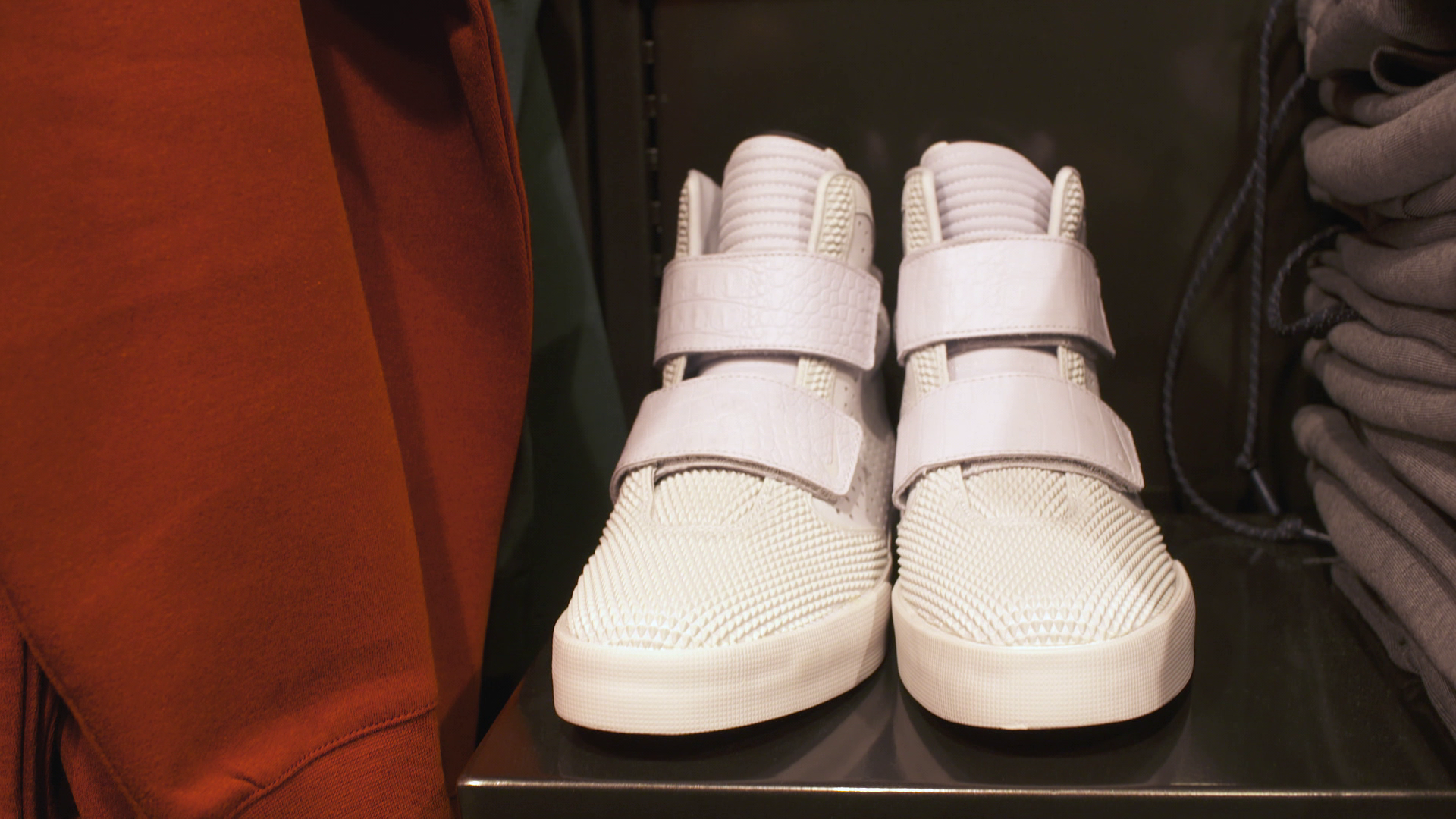 